Chubb Seguros Colombia S.A.NIT: 860.026.518-6Carrera 7 # 71 – 21,
Torre B Piso 7Bogotá D.C. , ColombiaO  +(571) 3266200 Liliana.Ospina2@chubb.comwww.chubb.com/coNota de prensaChubb en Colombia lanzó Healthcare para personal e instituciones de saludEste paquete de seguros brinda protección a médicos, enfermeras, personal de la salud, clínicas, hospitales y centros médicos.  Chubb en Colombia lanzó Healthcare para personal e instituciones de saludEste paquete de seguros brinda protección a médicos, enfermeras, personal de la salud, clínicas, hospitales y centros médicos.  Chubb en Colombia lanzó Healthcare para personal e instituciones de saludEste paquete de seguros brinda protección a médicos, enfermeras, personal de la salud, clínicas, hospitales y centros médicos.  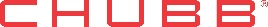 Bogotá D.C. | Octubre de 2021– Chubb, la compañía de seguros de propiedad y responsabilidad civil más grande del mundo que cotiza en bolsa, lanzó en Colombia Healthcare, un paquete de seguros que protege al personal y las instituciones de salud frente a múltiples riesgos. Healthcare, entrega protección para el personal y las instituciones de salud ante errores en la práctica médica; a hospitales, clínicas y centros médicos por riesgos en su infraestructura y contaminación ambiental; y seguros para gestión de directores y administradores y responsabilidad civil general.“El sector salud hoy debe estar más protegido que nunca. Nuestro compromiso con cada una de los profesionales y empresas de salud es entender su labor y entregarles soluciones que les permitan encargarse con tranquilidad del cuidado de sus pacientes y su misión de cuidar y salvar vidas”, destacó Manuel Obregón, presidente de Chubb Seguros Colombia S.A.En Colombia, según el Ministerio de Salud, hay más de 49 millones de personas vinculadas a los regímenes salud; existen 42 Empresas Promotoras de Salud (EPS) y más de 8.200 IPS entre consultorios, centros de salud, clínicas y hospitales públicos y privados; 122.800 médicos, de los cuales 87 mil son generales y 28.900 especialistas, y cerca de 70 mil enfermeras.Un sector que no solo crece por las inversiones del Gobierno Nacional: $36.05 billones para el 2021, sino también por la compra de clínicas por grupos extranjeros en los últimos tres años. Con Healthcare de Chubb, los profesionales y empresas de la salud se pueden proteger con: Medmal: Protege el patrimonio de profesionales e instituciones de salud por errores médicos en la prestación de sus servicios y/o procedimientos clínicos.  Property: Ante eventos que ocurran de forma accidental, súbita e imprevista, cubre pérdidas por daños materiales de bienes, propiedades o infraestructuras.  D&O: Ofrece tranquilidad a Directores y Administradores por acciones derivadas de su cargo o actos de gestión.Responsabilidad Civil Ambiental: Ampara ante una contaminación que se pueda presentar en la institución de salud. Responsabilidad Civil General: Protege al asegurado ante daños materiales o personales que pueda ocasionarle a un tercero. ​Profesionales de la salud, clínicas, hospitales, centros médicos y consultorios, hoy más que nunca, cumplen una labor esencial para la vida y en Chubb entendemos cómo gestionar, administrar y mitigar sus riesgos. Bogotá D.C. | Octubre de 2021– Chubb, la compañía de seguros de propiedad y responsabilidad civil más grande del mundo que cotiza en bolsa, lanzó en Colombia Healthcare, un paquete de seguros que protege al personal y las instituciones de salud frente a múltiples riesgos. Healthcare, entrega protección para el personal y las instituciones de salud ante errores en la práctica médica; a hospitales, clínicas y centros médicos por riesgos en su infraestructura y contaminación ambiental; y seguros para gestión de directores y administradores y responsabilidad civil general.“El sector salud hoy debe estar más protegido que nunca. Nuestro compromiso con cada una de los profesionales y empresas de salud es entender su labor y entregarles soluciones que les permitan encargarse con tranquilidad del cuidado de sus pacientes y su misión de cuidar y salvar vidas”, destacó Manuel Obregón, presidente de Chubb Seguros Colombia S.A.En Colombia, según el Ministerio de Salud, hay más de 49 millones de personas vinculadas a los regímenes salud; existen 42 Empresas Promotoras de Salud (EPS) y más de 8.200 IPS entre consultorios, centros de salud, clínicas y hospitales públicos y privados; 122.800 médicos, de los cuales 87 mil son generales y 28.900 especialistas, y cerca de 70 mil enfermeras.Un sector que no solo crece por las inversiones del Gobierno Nacional: $36.05 billones para el 2021, sino también por la compra de clínicas por grupos extranjeros en los últimos tres años. Con Healthcare de Chubb, los profesionales y empresas de la salud se pueden proteger con: Medmal: Protege el patrimonio de profesionales e instituciones de salud por errores médicos en la prestación de sus servicios y/o procedimientos clínicos.  Property: Ante eventos que ocurran de forma accidental, súbita e imprevista, cubre pérdidas por daños materiales de bienes, propiedades o infraestructuras.  D&O: Ofrece tranquilidad a Directores y Administradores por acciones derivadas de su cargo o actos de gestión.Responsabilidad Civil Ambiental: Ampara ante una contaminación que se pueda presentar en la institución de salud. Responsabilidad Civil General: Protege al asegurado ante daños materiales o personales que pueda ocasionarle a un tercero. ​Profesionales de la salud, clínicas, hospitales, centros médicos y consultorios, hoy más que nunca, cumplen una labor esencial para la vida y en Chubb entendemos cómo gestionar, administrar y mitigar sus riesgos. Bogotá D.C. | Octubre de 2021– Chubb, la compañía de seguros de propiedad y responsabilidad civil más grande del mundo que cotiza en bolsa, lanzó en Colombia Healthcare, un paquete de seguros que protege al personal y las instituciones de salud frente a múltiples riesgos. Healthcare, entrega protección para el personal y las instituciones de salud ante errores en la práctica médica; a hospitales, clínicas y centros médicos por riesgos en su infraestructura y contaminación ambiental; y seguros para gestión de directores y administradores y responsabilidad civil general.“El sector salud hoy debe estar más protegido que nunca. Nuestro compromiso con cada una de los profesionales y empresas de salud es entender su labor y entregarles soluciones que les permitan encargarse con tranquilidad del cuidado de sus pacientes y su misión de cuidar y salvar vidas”, destacó Manuel Obregón, presidente de Chubb Seguros Colombia S.A.En Colombia, según el Ministerio de Salud, hay más de 49 millones de personas vinculadas a los regímenes salud; existen 42 Empresas Promotoras de Salud (EPS) y más de 8.200 IPS entre consultorios, centros de salud, clínicas y hospitales públicos y privados; 122.800 médicos, de los cuales 87 mil son generales y 28.900 especialistas, y cerca de 70 mil enfermeras.Un sector que no solo crece por las inversiones del Gobierno Nacional: $36.05 billones para el 2021, sino también por la compra de clínicas por grupos extranjeros en los últimos tres años. Con Healthcare de Chubb, los profesionales y empresas de la salud se pueden proteger con: Medmal: Protege el patrimonio de profesionales e instituciones de salud por errores médicos en la prestación de sus servicios y/o procedimientos clínicos.  Property: Ante eventos que ocurran de forma accidental, súbita e imprevista, cubre pérdidas por daños materiales de bienes, propiedades o infraestructuras.  D&O: Ofrece tranquilidad a Directores y Administradores por acciones derivadas de su cargo o actos de gestión.Responsabilidad Civil Ambiental: Ampara ante una contaminación que se pueda presentar en la institución de salud. Responsabilidad Civil General: Protege al asegurado ante daños materiales o personales que pueda ocasionarle a un tercero. ​Profesionales de la salud, clínicas, hospitales, centros médicos y consultorios, hoy más que nunca, cumplen una labor esencial para la vida y en Chubb entendemos cómo gestionar, administrar y mitigar sus riesgos. ***Acerca de Chubb
Chubb es la compañía de seguros de propiedad y responsabilidad civil más grande del mundo que cotiza en bolsa. Con operaciones en 54 países y territorios, Chubb ofrece seguros de propiedad y responsabilidad civil comercial y personal, de accidentes personales y salud complementario, de vida y reaseguros a un diverso grupo de clientes. Como una compañía de suscripción, asesoramos, asumimos y gestionamos los riesgos con visión y disciplina. Proveemos servicio y pagamos los siniestros equitativa y rápidamente. La compañía también se define por su extensa oferta de productos y servicios, amplias capacidades de distribución, excepcional fortaleza financiera y operaciones locales a nivel mundial. La compañía matriz, Chubb Limited, cotiza en la Bolsa de Valores de Nueva York (NYSE: CB) y es integrante del índice de S&P 500. Chubb tiene oficinas ejecutivas en Zúrich, Nueva York, Londres, París y otras ubicaciones, y emplea a aproximadamente 33.000 personas alrededor del mundo. Para información adicional, visite el sitio: www.chubb.comSíguenos en nuestras redes: https://www.linkedin.com/company/chubb | @Chubb_Seguros | ChubbLatam***Acerca de Chubb
Chubb es la compañía de seguros de propiedad y responsabilidad civil más grande del mundo que cotiza en bolsa. Con operaciones en 54 países y territorios, Chubb ofrece seguros de propiedad y responsabilidad civil comercial y personal, de accidentes personales y salud complementario, de vida y reaseguros a un diverso grupo de clientes. Como una compañía de suscripción, asesoramos, asumimos y gestionamos los riesgos con visión y disciplina. Proveemos servicio y pagamos los siniestros equitativa y rápidamente. La compañía también se define por su extensa oferta de productos y servicios, amplias capacidades de distribución, excepcional fortaleza financiera y operaciones locales a nivel mundial. La compañía matriz, Chubb Limited, cotiza en la Bolsa de Valores de Nueva York (NYSE: CB) y es integrante del índice de S&P 500. Chubb tiene oficinas ejecutivas en Zúrich, Nueva York, Londres, París y otras ubicaciones, y emplea a aproximadamente 33.000 personas alrededor del mundo. Para información adicional, visite el sitio: www.chubb.comSíguenos en nuestras redes: https://www.linkedin.com/company/chubb | @Chubb_Seguros | ChubbLatam***Acerca de Chubb
Chubb es la compañía de seguros de propiedad y responsabilidad civil más grande del mundo que cotiza en bolsa. Con operaciones en 54 países y territorios, Chubb ofrece seguros de propiedad y responsabilidad civil comercial y personal, de accidentes personales y salud complementario, de vida y reaseguros a un diverso grupo de clientes. Como una compañía de suscripción, asesoramos, asumimos y gestionamos los riesgos con visión y disciplina. Proveemos servicio y pagamos los siniestros equitativa y rápidamente. La compañía también se define por su extensa oferta de productos y servicios, amplias capacidades de distribución, excepcional fortaleza financiera y operaciones locales a nivel mundial. La compañía matriz, Chubb Limited, cotiza en la Bolsa de Valores de Nueva York (NYSE: CB) y es integrante del índice de S&P 500. Chubb tiene oficinas ejecutivas en Zúrich, Nueva York, Londres, París y otras ubicaciones, y emplea a aproximadamente 33.000 personas alrededor del mundo. Para información adicional, visite el sitio: www.chubb.comSíguenos en nuestras redes: https://www.linkedin.com/company/chubb | @Chubb_Seguros | ChubbLatam***Acerca de Chubb
Chubb es la compañía de seguros de propiedad y responsabilidad civil más grande del mundo que cotiza en bolsa. Con operaciones en 54 países y territorios, Chubb ofrece seguros de propiedad y responsabilidad civil comercial y personal, de accidentes personales y salud complementario, de vida y reaseguros a un diverso grupo de clientes. Como una compañía de suscripción, asesoramos, asumimos y gestionamos los riesgos con visión y disciplina. Proveemos servicio y pagamos los siniestros equitativa y rápidamente. La compañía también se define por su extensa oferta de productos y servicios, amplias capacidades de distribución, excepcional fortaleza financiera y operaciones locales a nivel mundial. La compañía matriz, Chubb Limited, cotiza en la Bolsa de Valores de Nueva York (NYSE: CB) y es integrante del índice de S&P 500. Chubb tiene oficinas ejecutivas en Zúrich, Nueva York, Londres, París y otras ubicaciones, y emplea a aproximadamente 33.000 personas alrededor del mundo. Para información adicional, visite el sitio: www.chubb.comSíguenos en nuestras redes: https://www.linkedin.com/company/chubb | @Chubb_Seguros | ChubbLatamContacto para medios:Chubb Seguros Colombia: Martha Liliana Ospina Ramírez, + 571 3266200 Ext. 1280, +57 310 8696892, Liliana.Ospina2@chubb.comAgencia de Prensa: Narda Rodríguez, Directora OIM Comunicación & Negocios, +57 1 3051665, 3108067039, nardarodriguez@opcion.coContacto para medios:Chubb Seguros Colombia: Martha Liliana Ospina Ramírez, + 571 3266200 Ext. 1280, +57 310 8696892, Liliana.Ospina2@chubb.comAgencia de Prensa: Narda Rodríguez, Directora OIM Comunicación & Negocios, +57 1 3051665, 3108067039, nardarodriguez@opcion.coContacto para medios:Chubb Seguros Colombia: Martha Liliana Ospina Ramírez, + 571 3266200 Ext. 1280, +57 310 8696892, Liliana.Ospina2@chubb.comAgencia de Prensa: Narda Rodríguez, Directora OIM Comunicación & Negocios, +57 1 3051665, 3108067039, nardarodriguez@opcion.coContacto para medios:Chubb Seguros Colombia: Martha Liliana Ospina Ramírez, + 571 3266200 Ext. 1280, +57 310 8696892, Liliana.Ospina2@chubb.comAgencia de Prensa: Narda Rodríguez, Directora OIM Comunicación & Negocios, +57 1 3051665, 3108067039, nardarodriguez@opcion.co